Name: ______________________________________	Date: ________________________Student Exploration: Seasons Around the WorldVocabulary: Arctic Circle, axis, equator, equinox, North Pole, solar energy, solar intensity, solstice, Tropic of Cancer[Note to teachers and students: This Gizmo was designed as a follow-up to the Seasons in 3D Gizmo. We recommend doing that activity before trying this one.]Prior Knowledge Question (Do these BEFORE using the Gizmo.)On June 21, the summer solstice, the Sun rises at 5:50 a.m. and sets at 7:16 p.m. in Honolulu, Hawaii. On the same day in Anchorage, Alaska, the sun rises at 4:20 a.m. and sets at 11:43 p.m.  How does the length of a summer day differ in these two locations? ____________________________________________________________________________________________How do you think the length of daylight on June 21 changes as you travel north towards the North Pole? ______________________________________________________________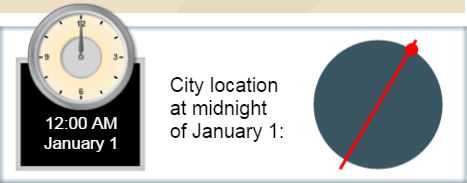 Gizmo Warm-upFor most places on Earth’s surface, the length and intensity of sunlight received varies by season. Just how much can it vary? You will use the Seasons Around the World Gizmo to find out. To begin, set the Latitude on the DESCRIPTION pane to 89°, which is as close to the North Pole as the Gizmo allows. Move the Sim. speed slider all the way to the right. Click Play () and observe on the top portion of the SIMULATION pane how much sunlight falls on the North Pole (marked by the red dot) over the course of the year.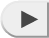 What do you think it would be like to live near the North Pole in the winter? _______________________________________________________________________________________________________________________________________________________________What do you think it would be like to live near the North Pole in the summer? ______________________________________________________________________________________________________________________________________________________________Question: Which latitudes experience the greatest seasonal variations?Graph: On the GRAPH tab, select Year graph. Click Play. The top graph shows the hours of daylight. The bottom graph shows the amount of solar energy received over the course of the year. Take a snapshot () of the graphs, right-click the image and select Copy Image, and paste it into a blank document. Label the image “Near North Pole, 89° N.”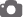 Gather data: Look at the Hours of daylight graph for the North Pole. How many hours of daylight are there from October to March? _________________How many hours of daylight are there from April to September? ________________Identify: What is the maximum solar energy on the North Pole? _______________________Graph: Create graphs for the following latitudes: 66.5° N (Arctic Circle), 23.5° N (Tropic of Cancer), and 0° N (equator). Take snapshots of the graphs, paste them into your document, and label them.Analyze: Compare the graphs for the four different latitudes. Which latitude experiences the most extreme seasonal changes? _______________Why do you think this is? __________________________________________________________________________________________________________________People who live in the tropics usually don’t refer to their seasons as “winter” or “summer.” Why do you think this is? _________________________________________________________________________________________________________Notice that the solar energy curve for the equator has two small peaks at the spring equinox (March 21) and the fall equinox (September 23). What do you think causes this? (Hint: Think of the directness of the Sun’s rays.) _________________________________________________________________________________________________________________________________________________________________________________________________________Question: How do temperatures at different latitudes compare during the summer versus during the winter?Compare: The chart below shows average temperatures for January and July in three cities.What is the temperature difference between Fairbanks and Honolulu in the winter? ___________________________________________________________________What is the temperature difference between Fairbanks and Honolulu in the summer? ___________________________________________________________________During which time of the year are the climates of Fairbanks, New York City, and Honolulu most similar? _____________________________________________Form hypothesis: Why do you think the temperature difference between high latitudes and low latitudes is so small during the summer? _______________________________________________________________________________________________________________________________________________________________________________________Think about it: Solar energy is a measure of how much heat from the Sun an area receives in a day. How do you think the following two factors would affect the amount of solar energy a location receives?Hours of daylight: ___________________________________________________________Angle of Sun’s rays: _________________________________________________________(Activity B continued on next page) Activity B (continued from previous page)Gather data: Solar intensity is a measure of the amount of solar energy striking a place in one hour. The more direct the sun’s rays are, the greater the solar intensity will be. Set the Latitude to 65°. On the GRAPH tab, select Day graph. Click Play, and then click Pause 
() around 12:00 noon. (Use the Step Back or Step Ahead buttons to get close to noon.)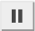 Record the noon solar intensity for this latitude in the table below. Then, select the Year graph and record the estimated hours of daylight and solar energy for this day. Repeat this for July 1. Then, use the Gizmo to fill in the rest of the table.Analyze: Look at the data you collected in the table.On January 1, which latitude has the lowest solar intensity? The highest? ____________________________________________________________________________On January 1, which latitude has the fewest hours of sunlight? The most? ___________________________________________________________________________On July 1, which latitude has the lowest solar intensity? The highest? _______________________________________________________________________________On July 1, which latitude has the fewest hours of sunlight? The most? ______________________________________________________________________________Explain: Why is the climate of Fairbanks more similar to Honolulu in the summer than in the winter? ___________________________________________________________________ __________________________________________________________________________________________________________________________________________________Question: Earth’s axis is a line connecting the North and South Poles. How would changing the tilt of Earth’s axis affect the seasons?Graph: Set the Sim. speed to maximum and click Play. Select the GRAPH tab and click the Year Graph button. After a year, click the camera and paste the snapshot in a blank document. Label this graph “Normal axis angle (23.5°).” What is the highest solar energy in this graph, and when does it occur? _____________________________________________________________________________What is the lowest solar energy in the graph, and when does it occur? ___________ ___________________________________________________________________Observe: On the DESCRIPTION tab, move the Earth axis angle slider back and forth. As you move the slider, watch the image of Earth at the bottom of the SIMULATION tab. How does Earth’s orientation to the Sun change as you move the slider?__________________________________________________________________________________________________________________________________________________Form hypothesis: Set the Earth axis angle to -23.5°, the opposite direction of Earth’s current axial tilt. How might this change affect seasons in the Northern Hemisphere?__________________________________________________________________________________________________________________________________________________Graph:  Click Reset. Select the YEAR GRAPH tab and click Play. Make a snapshot of the graph, and paste the snapshot into your document. Label the snapshot “Axis angle: -23.5°.”Analyze: Study the graph you made. What was the effect of changing Earth’s axial tilt to 
-23.5° and why do you think this happened? ________________________________________________________________________________________________________________________________________________________________________________________(Activity C continued on next page) Activity C (continued from previous page)Explore: For each axial angle listed below, sketch what you think the Solar energy graph will look like. Run the Gizmo with that angle and sketch the result. Explain each graph.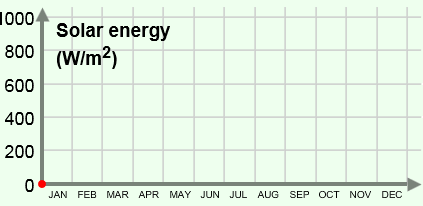 90° Predicted			 		    90° ActualExplanation: _________________________________________________________________________________________________________________________________________________________________________________________________________________45° Predicted			 		      45° ActualExplanation: _________________________________________________________________________________________________________________________________________________________________________________________________________________0° Predicted			 		    0° ActualExplanation: _________________________________________________________________________________________________________________________________________________________________________________________________________________Activity A: Seasons at different latitudesGet the Gizmo ready: Click Reset (). Check that the Latitude is 89° and the Sim. speed is set to maximum.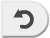 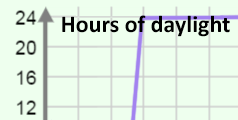 Activity B: Summer vs. winterGet the Gizmo ready: Click Reset. Set the Sim. speed to minimum.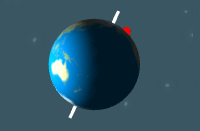 CityLatitudeAverage January TemperatureAverage July TemperatureFairbanks, Alaska65° N-28 °C (-19 °F)17 °C (62 °F)New York City, New York43° N1 °C (33 °F)25 °C (77 °F)Honolulu, Hawaii21° N23 °C (73 °F)27 °C (81°F)DateLatitude Noon solar intensity (W/m2h)Hours of daylightSolar energy (W/m2)January 165° NJanuary 143° NJanuary 121° NJuly 165° NJuly 143° NJuly 121° NActivity C: Tilt of Earth’s axisGet the Gizmo ready: Click Reset. On the DESCRIPTION tab, set the Latitude to your town’s latitude.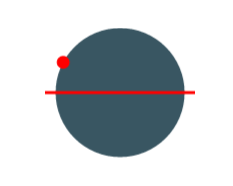 